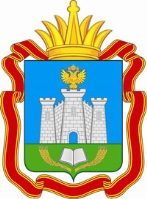 РОССИЙСКАЯ ФЕДЕРАЦИЯОРЛОВСКИЙ ОБЛАСТНОЙ СОВЕТ НАРОДНЫХ ДЕПУТАТОВПОСТАНОВЛЕНИЕгород ОрёлОрловский областной Совет народных депутатов ПОСТАНОВЛЯЕТ:1. Принять Закон Орловской области "О внесении изменения в статью 2.1 Закона Орловской области "О регулировании отдельных правоотношений в сфере обеспечения граждан Российской Федерации бесплатной юридической помощью в Орловской области".2. Направить принятый Закон Губернатору Орловской области для подписания и обнародования.3. Контроль за исполнением настоящего Закона возложить на комитет по законодательству, государственному строительству, правопорядку и депутатской деятельности Орловского областного Совета народных депутатов.ЗАКОН
ОРЛОВСКОЙ ОБЛАСТИО внесении изменения в статью 2.1 Закона Орловской области "О регулировании отдельных правоотношений в сфере обеспечения граждан Российской Федерации бесплатной юридической помощью в Орловской области"Статья 1Внести в часть 2 статьи 2.1 Закона Орловской области от 2 августа 2012 года 
№ 1385-ОЗ "О регулировании отдельных правоотношений в сфере обеспечения граждан Российской Федерации бесплатной юридической помощью в Орловской области" 
(в последней редакции от 13 июля 2022 года № 2773-ОЗ. Орловская правда. 19 июля 
2022 года. № 76) изменение, дополнив ее пунктом 4 следующего содержания:"4) гражданам, призванным на военную службу по мобилизации или проходящим военную службу по контракту, заключенному в соответствии с пунктом 7 статьи 38 Федерального закона от 28 марта 1998 года № 53-ФЗ "О воинской обязанности и военной службе", либо заключившим контракт о добровольном содействии в выполнении задач, возложенных на Вооруженные Силы Российской Федерации, и членам их семей (родители, супруга (супруг), несовершеннолетние дети).".Статья 2 Настоящий Закон вступает в силу по истечении десяти дней после дня его официального опубликования.город Орёл12 декабря 2022 года№ 2853-ОЗ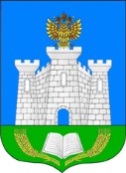 РОССИЙСКАЯ ФЕДЕРАЦИЯОРЛОВСКАЯ ОБЛАСТЬЗАКОН ОРЛОВСКОЙ ОБЛАСТИО регулировании отдельных правоотношений в сфере обеспечения граждан
 Российской Федерации бесплатной юридической помощью в Орловской областиПринят Орловским областным
Советом народных депутатов						         26 июля 2012 годаИзменения внесены:                                                                                           30 ноября 2018 года                                                                                                                                2 марта 2021 года                                                                                                                                2 июля 2021 года                                                                                                                              29 апреля 2022 года                                                                                                                               6 июля 2022 года2 декабря 2022 годаУтратила силу.Статья 1. Полномочия Орловского областного Совета народных депутатов в сфере обеспечения граждан Российской Федерации бесплатной юридической помощьюК полномочиям Орловского областного Совета народных депутатов в сфере обеспечения граждан Российской Федерации (далее – граждане) бесплатной юридической помощью относятся:1) принятие законов Орловской области в сфере обеспечения граждан бесплатной юридической помощью;2) осуществление наряду с другими уполномоченными на то органами контроля за соблюдением и исполнением законов Орловской области в сфере обеспечения граждан бесплатной юридической помощью.Статья 2. Полномочия Правительства Орловской области в сфере обеспечения граждан бесплатной юридической помощьюК полномочиям Правительства Орловской области в сфере обеспечения граждан бесплатной юридической помощью относятся:1) реализация в пределах компетенции Орловской области государственной политики в сфере обеспечения граждан бесплатной юридической помощью;2) принятие нормативных правовых актов в сфере обеспечения граждан бесплатной юридической помощью, в том числе установление перечня документов, необходимых для получения гражданами Российской Федерации на территории Орловской области бесплатной юридической помощи;3) принятие нормативных правовых актов, устанавливающих дополнительные гарантии реализации права граждан на получение бесплатной юридической помощи, в том числе расширение перечня категорий граждан, имеющих право на ее получение, перечня случаев оказания бесплатной юридической помощи;4) определение органа исполнительной власти Орловской области, уполномоченного в сфере обеспечения граждан бесплатной юридической помощью (далее – уполномоченный орган), и его компетенции;5) определение органов исполнительной власти Орловской области, подведомственных им учреждений и иных организаций, входящих в государственную систему бесплатной юридической помощи, установление их компетенции;6) определение порядка взаимодействия участников государственной системы бесплатной юридической помощи на территории Орловской области в пределах полномочий, установленных Федеральным законом от 21 ноября 2011 года № 324-ФЗ "О бесплатной юридической помощи в Российской Федерации" (далее – Федеральный закон);7) определение порядка принятия решений об оказании в экстренных случаях бесплатной юридической помощи гражданам, оказавшимся в трудной жизненной ситуации, и обеспечение их исполнения;8) определение порядка оплаты труда адвокатов и иных субъектов, оказывающих бесплатную юридическую помощь гражданам в рамках государственной системы бесплатной юридической помощи, и компенсации их расходов на оказание бесплатной юридической помощи;9) оказание в пределах своих полномочий содействия развитию негосударственной системы бесплатной юридической помощи и обеспечение ее поддержки.Статья 2.1. Дополнительные гарантии реализации права граждан на получение бесплатной юридической помощи1. Право на получение всех видов бесплатной юридической помощи, предусмотренных статьей 6 Федерального закона, в рамках государственной системы бесплатной юридической помощи имеют категории граждан, определенные в части 1 
статьи 20 Федерального закона.2. Помимо категорий граждан, предусмотренных частью 1 статьи 20 Федерального закона, бесплатная юридическая помощь оказывается следующим категориям граждан:1) одиноко проживающим гражданам либо гражданам, являющимся членами семей, среднедушевой доход которых не превышает в полтора раза величину прожиточного минимума, установленного постановлением Правительства Орловской области в расчете на душу населения в Орловской области, на дату обращения за оказанием бесплатной юридической помощи:а) беременным женщинам, женщинам, имеющим детей в возрасте до трех лет и не находящимся в отпуске по уходу за ребенком, а также гражданам, находящимся в отпуске по уходу за ребенком до достижения им возраста трех лет, – по вопросам, связанным 
с отказом работодателя в заключении трудового договора, нарушающим гарантии, установленные Трудовым кодексом Российской Федерации, восстановлением на работе, взысканием заработка, назначением, перерасчетом и взысканием пособий, взысканием алиментов;б) лицам, освобожденным из мест лишения свободы, в течение двух месяцев со дня освобождения – по вопросам трудоустройства;в) гражданам – участникам долевого строительства многоквартирного дома на территории Орловской области, перед которыми застройщиком не исполнены обязательства по завершению строительства и (или) передаче жилого помещения в собственность по договору участия в строительстве, на которых распространяется действие Федерального закона от 30 декабря 2004 года № 214-ФЗ "Об участии в долевом строительстве многоквартирных домов и иных объектов недвижимости и о внесении изменений в некоторые законодательные акты Российской Федерации", – по вопросам, связанным с исполнением заключенного ими договора участия в долевом строительстве;г) гражданам – по вопросам признания жилых помещений непригодными для проживания в многоквартирных домах, признанных аварийными и подлежащими сносу или реконструкции, находящихся на территории Орловской области;д) инвалидам III группы – по вопросам, связанным с отказом работодателя в заключении трудового договора, нарушающим гарантии, установленные Трудовым кодексом Российской Федерации, восстановлением на работе, взысканием заработка, назначением, перерасчетом и взысканием пенсий по инвалидности, пособий по временной нетрудоспособности, осуществлением медико-социальной экспертизы и реабилитации;е) гражданам, которым присвоены звания "Ветеран труда", "Ветеран труда Орловской области", – по вопросам защиты прав потребителей (в части предоставления коммунальных услуг), назначения, перерасчета и взыскания страховых пенсий по старости;2) бывшим несовершеннолетним узникам концлагерей, гетто, других мест принудительного содержания, созданных фашистами и их союзниками в период Второй мировой войны, – в случаях, предусмотренных пунктами 1, 3, 4, 8, 15, 16 части 2 статьи 20 Федерального закона;3) гражданам, являющимся членами семей, которым установлен статус многодетной семьи Орловской области, – по вопросам, связанным с предоставлением мер социальной поддержки в соответствии с Законом Орловской области от 2 октября 2003 года № 350-ОЗ "О статусе многодетной семьи Орловской области и мерах ее социальной поддержки";4) гражданам, призванным на военную службу по мобилизации или проходящим военную службу по контракту, заключенному в соответствии с пунктом 7 статьи 38 Федерального закона от 28 марта 1998 года № 53-ФЗ "О воинской обязанности и военной службе", либо заключившим контракт о добровольном содействии в выполнении задач, возложенных на Вооруженные Силы Российской Федерации, и членам их семей (родители, супруга (супруг), несовершеннолетние дети).Статья 3. Оказание бесплатной юридической помощи адвокатами1. В соответствии с Федеральным законом уполномоченный орган ежегодно не позднее 1 декабря заключает с адвокатской палатой Орловской области соглашение об оказании бесплатной юридической помощи адвокатами, являющимися участниками государственной системы бесплатной юридической помощи.2. Адвокатская палата Орловской области в порядке, установленном нормативным правовым актом Правительства Орловской области, направляет в уполномоченный орган ежегодный доклад и сводный отчет об оказании адвокатами бесплатной юридической помощи в рамках государственной системы бесплатной юридической помощи.3. Оплата труда адвокатов, оказывающих гражданам бесплатную юридическую помощь в рамках государственной системы бесплатной юридической помощи, осуществляется в размерах согласно приложению к настоящему Закону. Порядок оплаты труда адвокатов, оказывающих бесплатную юридическую помощь гражданам в рамках государственной системы бесплатной юридической помощи, определяется Правительством Орловской области.4. Адвокатам, оказывающим бесплатную юридическую помощь в рамках государственной системы бесплатной юридической помощи, компенсируются расходы на проезд, найм жилого помещения и суточные по делам, ведение которых связано с выездом в другой населенный пункт.Размер и порядок выплаты компенсации расходов адвокатам на оказание гражданам бесплатной юридической помощи в рамках государственной системы бесплатной юридической помощи устанавливаются Правительством Орловской области.5. Финансирование расходов, связанных с оплатой труда адвокатов, оказывающих гражданам бесплатную юридическую помощь в случаях, предусмотренных Федеральным законом и настоящим Законом, с компенсацией их расходов на оказание такой помощи, является расходным обязательством Орловской области и финансируется за счет средств областного бюджета в соответствии с законом об областном бюджете на очередной финансовый год и на плановый период. Статья 4. Случаи и порядок оказания бесплатной юридической помощи гражданам, нуждающимся в социальной поддержке и социальной защите, органами исполнительной власти Орловской области, подведомственными им учреждениями, органом управления Территориального фонда обязательного медицинского страхования Орловской области1. Органы исполнительной власти Орловской области, подведомственные им учреждения, орган управления Территориального фонда обязательного медицинского страхования Орловской области по вопросам, относящимся к их компетенции, оказывают бесплатную юридическую помощь гражданам, нуждающимся в социальной поддержке и социальной защите, указанным в части 1 статьи 20 Федерального закона и части 2 статьи 2.1 настоящего Закона (далее – заявитель), в виде составления заявлений, ходатайств в случае их личного обращения за оказанием государственных услуг. В этом случае должностное лицо, ответственное за оказание государственной услуги, по устному обращению заявителя составляет текст заявления или ходатайства, необходимого для предоставления данной государственной услуги, в соответствии с требованиями, предъявляемыми соответствующим административным регламентом.2. В случае, если для предоставления государственной услуги, за которой обращается заявитель, необходимо наличие документов, указанных в части 6 статьи 7 Федерального закона от 27 июля 2010 года № 210-ФЗ "Об организации предоставления государственных и муниципальных услуг", предоставляемых другими органами или организациями, органы исполнительной власти Орловской области, подведомственные им учреждения, орган управления Территориального фонда обязательного медицинского страхования Орловской области, предоставляющие государственные услуги, оказывают бесплатную юридическую помощь в виде составления жалоб и других документов правового характера в целях получения заявителем соответствующих документов. При этом заявитель представляет  письменное обращение и материалы (копии материалов), подтверждающие отказ в предоставлении документов. Письменное обращение подлежит обязательной регистрации в день поступления. Органы исполнительной власти Орловской области, подведомственные им учреждения, орган управления Территориального фонда обязательного медицинского страхования Орловской области в пятидневный срок со дня регистрации письменного обращения направляют запрос в органы или организации, которые отказали в предоставлении данных документов или выдали их в виде, не соответствующем требованиям федерального законодательства. В случае отказа в предоставлении заявителю документов или выдаче их в виде, не соответствующем требованиям федерального законодательства, органы исполнительной власти Орловской области, подведомственные им учреждения, орган управления Территориального фонда обязательного медицинского страхования Орловской области в течение 30 дней со дня регистрации письменного обращения оказывают заявителю бесплатную юридическую помощь в виде составления жалобы, другого документа правового характера и направляют проекты жалобы, другого документа правового характера заявителю.В случае соответствия основания отказа в выдаче документов требованиям федерального законодательства органы исполнительной власти Орловской области, подведомственные им учреждения, орган управления Территориального фонда обязательного медицинского страхования Орловской области в течение 30 дней со дня регистрации письменного обращения направляют заявителю уведомление о невозможности оказания бесплатной юридической помощи в форме составления жалобы, другого документа правового характера.3. В случае несоответствия основания отказа в выдаче документов требованиям федерального законодательства органы исполнительной власти Орловской области, подведомственные им учреждения, орган управления Территориального фонда обязательного медицинского страхования Орловской области, предоставляющие государственные услуги, оказывают заявителям бесплатную юридическую помощь в виде представления интересов заявителя в судах, государственных и муниципальных органах, организациях в целях получения соответствующих документов. В целях получения бесплатной юридической помощи, указанной в настоящей части, заявитель обращается в органы исполнительной власти Орловской области, подведомственные им учреждения, орган управления Территориального фонда обязательного медицинского страхования Орловской области, предоставляющие государственные услуги, с письменным обращением об оказании ему такой помощи с указанием суда, государственного органа, муниципального органа, организации, в которых необходимо представлять его интересы.Органы исполнительной власти Орловской области, подведомственные им учреждения, орган управления Территориального фонда обязательного медицинского страхования Орловской области, предоставляющие государственные услуги, предоставляют заявителям бесплатную юридическую помощь в виде представления интересов граждан в судах, государственных и муниципальных органах, организациях по истребованию документов, указанных в части 2 настоящей статьи, в соответствии с федеральным законодательством на основании доверенности, оформленной в соответствии с федеральным законодательством.Статья 5. Вступление в силу настоящего Закона1. Настоящий Закон вступает в силу по истечении десяти дней со дня его официального опубликования.2. Со дня вступления в силу настоящего Закона признать утратившими силу:1) Закон Орловской области от 7 ноября 2007 года № 716-ОЗ "Об оказании бесплатной юридической помощи гражданам Российской Федерации на территории Орловской области" (Орловская правда. 10 ноября 2007 года. № 187);2) Закон Орловской области от 25 декабря 2008 года № 853-ОЗ "О внесении изменений в статью 7 Закона Орловской области "Об оказании бесплатной юридической помощи гражданам Российской Федерации на территории Орловской области" (Орловская правда. 30 декабря 2008 года. № 213).ГубернаторОрловской области							                       	        А.П. Козловгород Орёл2 августа 2012 года№ 1385-ОЗПриложение к Закону Орловской области 
"О регулировании отдельных правоотношений в сфере обеспечения граждан Российской Федерации бесплатной юридической помощью в Орловской области"РАЗМЕРЫ ОПЛАТЫ ТРУДА АДВОКАТОВ,ОКАЗЫВАЮЩИХ ГРАЖДАНАМ БЕСПЛАТНУЮ ЮРИДИЧЕСКУЮПОМОЩЬ В РАМКАХ ГОСУДАРСТВЕННОЙ СИСТЕМЫБЕСПЛАТНОЙ ЮРИДИЧЕСКОЙ ПОМОЩИ2 декабря 2022 года№ 15/528-ОСО Законе Орловской области 
"О внесении изменения в статью 2.1 Закона Орловской области "О регулировании отдельных правоотношений в сфере обеспечения граждан Российской Федерации бесплатной юридической помощью в Орловской области"Председатель Орловского
областного Совета народных депутатов Л.С. МузалевскийПринят Орловским областным
Советом народных депутатов2 декабря 2022 годаГубернатор
Орловской областиА.Е. Клычков№Наименование услугиЕдиница исчисленияРазмер оплаты труда 
(в рублях)1Правовое консультирование (далее – консультация)1.1Устная консультацияодна консультация450,001.2Письменная консультацияодна консультация742,502Составление заявлений, жалоб, ходатайств и других документов правового характера2.1Составление запросов, в том числе адвокатских запросов, ходатайстводин документ742,502.2Составление заявлений (кроме исковых и иных заявлений в суд общей юрисдикции, мировому судье) и жалоб (за исключением апелляционных, кассационных, надзорных жалоб)один документ787,502.3Составление исковых заявлений 
и иных заявлений, жалоб в суд общей юрисдикции, мировому судье (за исключением апелляционных, кассационных, надзорных жалоб)один документ1125,002.4Составление апелляционных, кассационных, надзорных жалободин документ1350,003Представление интересов гражданина в гражданском судопроизводстве3.1Подготовка к ведению дела в суде общей юрисдикции, у мирового судьи, изучение материалов дела, протоколов судебных заседаний, ведение административных делодин день787,503.2Участие в качестве представителя доверителя в суде первой инстанцииодин день участия1800,003.3Участие в качестве представителя доверителя в суде апелляционной, кассационной, надзорной инстанцийодин день участия2475,004Представление интересов гражданина 
в органах государственной власти, органах местного самоуправления и иных организацияходин день участия675,00